Англійська мова. Критерії оцінювання навчальних досягнень учнів Види оцінювання з іноземної мови є: поточне, тематичне, семестрове, річне оцінювання та підсумкова державна атестація для учнів випускних класів.Поточне оцінювання (поурочне 1-12 балів)  спрямоване на детальну перевірку окремих параметрів мови або вмінь мовлення, яких щойно навчили- в основному це-  виконання вправ у підручнику.Тематичне оцінювання проводиться на основі поточного (поурочного) оцінювання (оцінок- 1-12 балів) й виставляється єдиний тематичний бал за вивчену тему . Під часвиставлення тематичного бала результати перевірки робочих зошитів невраховуються. Якщо учень був відсутній на уроках протягом вивчення теми, не виконав вимог навчальної програми, у колонку з написом Тематичний бал виставляється н/а (не атестований(а). Тематична оцінка не підлягає коригуванню.
Семестрове оцінювання(1-12балів) з іноземної мови проводиться один раз наприкінці семестру: Контроль не є контрольною роботою (аудіювання, говоріння, читання, письмо)  і може бути комплексним та проводитись у формі тестування. Семестрове оцінювання здійснюється на підставі тематичного оцінювання та оцінок контролю з чотирьох видів мовленнєвої діяльності.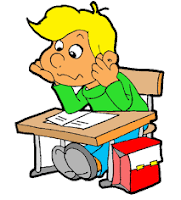 Річне оцінювання - виставляється оцінка- (1-12 балів) як середньо зважене за семестрові оцінювання.Критерії оцінювання знань, навичок і умінь учнів. Творча роботаДиктантПереклад і тестування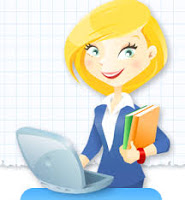 При оцінюванні письмових робіт вчитель може  використовувати Оцінку рубрик: 1.поділ на абзаци; 2. розкрив / не розкрив тему; 3.складність лексичних одиниць; 4.помилки на слововживання і правопис; 5.складність використовуваних граматичних структур; 6.кількість граматичних і пунктуаційних помилок. 7.Вчитель обовязково мусить вказувати та оцінювати word limit -обмеження слова (кількість слів та речень в творчій роботі). 8.В умовах багатьох іспитів вказується, що нерозбірливо написане, зачеркнуте, помарки прирівнюються до помилки, а нерозбірливий почерк перевіряючий може розглядати як illegibly written -нерозбірливо написано, тому екзаменатор має право не перевіряти і поставити нуль за всю роботу або ту частину, що класифікується як illegibly written.12 — 0 помилок9 — 4 помилки6 — 7 помилок3 — 10 помилок11 — 1-2 помилки8 — 5 помилок5 — 8 помилок2 — 11 помилок10 — 3 помилки7 — 6 помилок4 — 9 помилок1 — 12 помилок12 — 0 помилок   9 — 4 помилки6 — 7 помилок3 — 10 помилок11 — 2 помилки   8 — 5 помилок5 — 8 помилок2 — 11 помилок10 — 3 помилки   7 — 6 помилок7 — 9 помилок1 —  12 помилок100 % — 12 балів68—75 % — 8 балів36—43 % — 4 бали92—99 % — 11 балів60—67 % — 7 балів28—35 % — 3 бали84—91 % — 10 балів52—59 % — 6 балів20—27 % — 2 бали76—83 % — 9 балів44—51 % — 5 балів12—19 % — 1 бал